REVIZE SWOT 3 ANALÝZ V POVINNÝCH TÉMATECH DLE POSTUPŮ MAP IIIVYHODNOCENÍ DOTAZNÍKOVÉHO ŠETŘENÍ AKTUALIZACE A TVORBA POVINNÝCH SWOT ANALÝZV RÁMCI PROJEKTU MAP III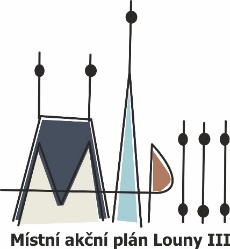 Realizátor:SERVISO, o.p.s.Autoři: Realizační tým MAP IIIKontakt: Ing. Alena Pospíšilovápospisilovamapii@seznam.cz, 777 816 537Aktualizovaná SWOT analýza MŠ na území ORP Louny téma:  Čtenářská pregramotnost MŠ z podkladů dotazníkového šetření 2023Aktualizovaná SWOT analýza MŠ na území ORP Louny téma: Matematická pregramotnost MŠ z podkladů dotazníkového šetření 2023SWOT analýza MŠ na území ORP Louny téma: Rozvoj potenciálu každého žáka MŠ z podkladů dotazníkového šetření 2023Aktualizovaná SWOT analýza ZŠ na území ORP Louny téma: Čtenářská gramotnost na ZŠ z podkladů dotazníkového šetření 2023Aktualizovaná SWOT analýza ZŠ na území ORP Louny téma: Matematická gramotnost na ZŠ z podkladů dotazníkového šetření 2023SWOT analýza ZŠ na území ORP Louny téma: Rozvoj potenciálu každého žáka ZŠ z podkladů dotazníkového šetření 2023SWOT analýza MŠ a ZŠ na území ORP Louny téma: Podpora pedagogických, didaktických a manažerských kompetencí pracovníků ve vzdělávání z podkladů dotazníkového šetření 2023SWOT PRO FINANCOVÁNÍSilné stránkySlabé stránkyMŠ jsou realizovány akce pro děti na podporu čtenářské pregramotnosti a zvýšení motivace ke čtenářství (výstavy dětských knih, knižních ilustrací, malování děje pohádkových příběhů, hry na postavy z kin apod.)MŠ podporují rozvoj čtenářské pregramotnosti a řečových aktivit v rámci ŠVP (mají stanoveny konkrétní cíle)V MŠ existuje a/nebo je využívána knihovna (školní, místní)MŠ pravidelně nakupují aktuální beletrii a další literaturu, multimédia pro rozvoj čtenářské pregramotnostiV MŠ existuje čtenářsky podnětné prostředí (čtenářské koutky, nástěnky, místo pro vystavování apod.)Učitelé MŠ rozvíjejí své znalosti v oblasti čtenářské pregramotnosti a využívají je ve výchově (kurzy dalšího vzdělávání, studium literatury)Dostatek interaktivních metod a pomůcek pro rozvoj pregramotnostiVíce spolupracovat s rodiči v rámci podpory čtenářské pregramotnostiNedostatečné uplatňování metod a forem vzdělávání ve vztahu k heterogenním skupinám dětíVýslovnost dětí, logopedické vadyMálo společných akcí – propojení mateřských a základních škol, spolupráce mezi různými stupni škol, vytvářet společná díla, ilustrace k textůmČasový problém pro individuální práci s dětmi a mimořádným zájmem o oblast čtenářské pregramotnostiNedostatek financí pro pedagoga se specializací pro tuto oblastPříležitostiHrozbyVyužívání poznatků v praxi a sdílení dobré praxe v oblasti rozvoje čtenářské pregramotnosti učiteli mezi sebou i s učiteli z jiných školUčitelé MŠ plánují dále rozvíjet své znalosti v oblasti čtenářské pregramotnosti a využívat je ve výchově (kurzy dalšího vzdělávání, studium literatury aj.)MŠ chtějí více využívat interaktivní metody a pomůcky v oblasti rozvoje čtenářské pregramotnostiPedagogové chtějí mít více možností pro sdílení dobré praxeVyšší počet učitelů ve tříděChybějící finance na inovace a výměnu pomůcek k rozvoji pregramotností, Nedostatek příležitostí ke vzdělávání pedagogických pracovníků v oblasti příslušné pregramotnostiNedostatek možností a času pro sdílení dobré praxeSilné stránkySlabé stránkyMŠ podporují rozvoj matematické pregramotnosti v rámci školních vzdělávacích programů (mají stanoveny konkrétní cíleDobré materiální zabezpečení pro rozvoj matematické pregramotnostiVyužívání interaktivních metod a pomůcek v oblasti rozvoje matematické pregramotnostiMŠ podporují rozvoj individuální práce s dětmi s mimořádným zájmem o počítání nebo logikuUčitelé MŠ rozvíjejí své znalosti v oblasti matematické pregramotnosti a využívají je ve výchově (kurzy dalšího vzdělávání, studium literatury aj.)Dostatek aktuální literatury a multimédií pro rozvoj matematické pregramotnosti.Využívání poznatků v praxi a sdílení dobré praxe v oblasti rozvoje matematické pregramotnosti mezi sebou i s učiteli z jiných škol.MŠ podporují matematické představy u dětíMŠ chtějí rozvíjet individuální práci s dětmi s mimořádným zájmem o počítání nebo logikuČasový problém pro aktivní vzájemné sdíleníNedostatečné uplatňování metod a forem vzdělávání ve vztahu k heterogenním skupinám dětíVíce podporovat matematické představy u dětíPříležitostiHrozbyDalší dovybavení dostatečným technickým a materiálním zabezpečením pro rozvoj matematické pregramotnostiVyužívání poznatků v praxi a sdílení dobré praxe v oblasti rozvoje matematické pregramotnosti mezi sebou i s učiteli z jiných školNákup aktuální literatury, multimédií pro rozvoj matematické pregramotnostiVyužívání interaktivních metod a pomůcek v oblasti rozvoje matematické pregramotnostiVíce příležitostí ke vzdělávání pedagogických pracovníků v oblasti příslušné pregramotnostiVíce společných projektů a soutěží mezi MŠ a ZŠNedostatek stabilní finanční podpory pro rozvoj příslušné pregramotnosti (chybějící finance na inovace a výměnu pomůcek k rozvoji pregramotností)Nedostatek příležitostí ke vzdělávání pedagogických pracovníků v oblasti příslušné pregramotnostiSilné stránkySlabé stránkyRozvoj spolupráce mezi dětmi, vztahy mezi sebou, vztah ke všemu živému, vztah k životnímu prostředí, vztah k místu kde žijiBezproblémový přechod většiny dětí z MŠ na základní školyMŠ kladou důraz nejen na osobní rozvoj dítěte, ale i začleňování do společnosti (odbourávání bariér, sounáležitost s ostatními)Učitelé realizují pedagogickou diagnostiku u dětí, vyhodnocují její výsledky a v souladu s nimi volí formy a metody výuky, resp. kroky další péče o děti.Vybavenost MŠSpolupráce ZŠ a MŠ ve spádové oblasti]Vnitřní flexibilita vzdělávání ve školách (přizpůsobení v souladu s potřebami dětí, pro využití maximálních možností vzdělávaného dítěte)Možnost dalšího vzdělávání pedagogických pracovníků, vzájemné učení, podporaSpolupráce pedagogů z různých škol, různých úrovní (společné diskuse, sdílení dobré praxe, akce pro jiné školy nebo s jinými školami apod.)Rodiče vnímají a přikládají důležitost povinnému předškolnímu vzděláváníMalá komunikace (nekomunikace) v předávání dobré praxeČasové možnosti ke sdílení Finanční zajištění personálních nákladů na práci s heterogenními skupinami dětí (např. asistentů, pedagogických i nepedagogických pracovníků)PříležitostiHrozbyProblémový přechod dětí ohrožených sociálním vyloučením na základní školPersonální zajištění specializovaných pedagogů - speciální pedagog, logopedDostatek odborného personálu a financí pro výuku dětí se SVPPodpora státuFinanční zajištění personálních nákladů na práci s heterogenními skupinami dětí (např. asistentů, pedagogických i nepedagogických pracovníků)Velké počty dětí ve třídáchNemožnost individuálního přístupuNeinformovanost odborné i rodičovské veřejnosti v oblasti inkluzivního vzdělávání (hrozby plynoucí z příkladů dobré praxe)Silné stránkySlabé stránkyŠkoly podporují základní znalosti a dovednosti, základní práce s textem (od prostého porozumění textu k vyhledávání titulů v knihovně podle potřeb žákůVe školách existuje a/nebo je využívána knihovna (školní, místní) přístupná podle potřeb možnosti žákůVe školách se realizují čtenářské kroužky/pravidelné dílny čtení/jiné pravidelné mimoškolní aktivity na podporu a rozvoj čtenářské gramotnostiVe školách existují pravidelné kroužky/doučování/mimoškolní aktivity v oblasti čtenářské gramotnosti (např. dramatický kroužek)Školy neinformují a nespolupracují v oblasti čtenářské gramotnosti s rodičiŠkoly nepodporují individuální práci s žáky s mimořádným zájmem o literaturu, tvůrčí psaní apod.Ve školách nejsou realizovány mimo výukové akce pro žáky na podporu čtenářské gramotnosti a zvýšení motivaceŠkoly nedisponují dostatečným technickým a materiálním zabezpečením v oblasti čtenářské gramotnosti např. pro vystavování prací žáků (včetně audiovizuální techniky)PříležitostiHrozbyŠkoly plánují podporovat individuální práci s žáky s mimořádným zájmem o literaturu, tvůrčí psaní apod.Školy chtějí vice informovat a spolupracovat v oblasti rozvoje čtenářství s rodiči (prezentace služeb školní / obecní knihovny, existence čtenářských kroužků, aktivit v oblasti čtení, čtenářského klubu – např. projektové dny, dny otevřených dveří, vánoční trhy apod.)Školy chtějí realizovat čtenářské kroužky/pravidelné dílny čtení/jiné, pravidelné mimoškolní aktivity na podporu a rozvoj čtenářské gramotnostiVyužívání poznatků učiteli 1. a 2. stupně v praxi a sdílení dobré praxe v oblasti rozvoje čtenářské gramotnosti mezi sebou i s učiteli z jiných školNákup technického a materiálního zabezpečením v oblasti čtenářské gramotnosti např. pro vystavování prací žáků (včetně audiovizuální techniky)Školy chtějí více využívat interaktivní média, informační a komunikační technologie v oblasti rozvoje čtenářské gramotnostiŠkoly plánují nadále podporovat rozvoj čtenářské gramotnosti v rámci školních vzdělávacích programů (mají stanoveny konkrétní cíle)Školy chtějí podporovat čtenářsky podnětné prostředí (čtenářské koutky, nástěnky, prostor s informacemi z oblasti čtenářské gramotnosti apod.)Školy chtějí prohlubovat a spolupracovat v oblasti čtenářské gramotnosti s rodičiNezájem ze strany žáků a rodičůNedostatek stabilní finanční podpory pro rozvoj příslušné gramotnosti (k personálnímu zajištění pedagogického dozoru koutků, volně otevřených učeben, k možnému půlení hodin, k inovaci a výměně učebních pomůcek k rozvoji ČG, k zajištění dostatečného počtu těchto pomůcek apod.Nedostatečné materiálně technické podmínky pro rozvoj v příslušné oblasti gramotnosti mimo školu (exkurze, výstavy, tematické programy apod.)Silné stránkySlabé stránkyŠkoly podporují rozvoj matematické gramotnosti v rámci školních vzdělávacích programů (mají stanoveny konkrétní cíle)Ve školách jsou vyžívána interaktivní média, informační a komunikační technologie v oblasti rozvoje matematické gramotnostiŠkoly disponují dostatečným technickým a materiálním zabezpečením v oblasti matematické gramotnostiUčitelé 1. a 2. stupně rozvíjejí své znalosti v oblasti matematické gramotnosti a využívají je ve výuce (kurzy dalšího vzdělávání, studium literatury aj.)Ve školách nejsou realizovány mimovýukové akce pro žáky na podporu matematické gramotnosti a zvýšení motivace (např. projektové dny apod.)Učitelé 1. a 2. stupně nevyužívají poznatky v praxi a nesdílejí dobrou praxi v oblasti matematické gramotnosti mezi sebou i s učiteli z jiných školŠkoly neinformují a nespolupracují v oblasti matematické gramotnosti s rodiči (představení kroužků, aktivit a profesí spojených s rozvojem matematické gramotnosti např. projektové dny, dny otevřených dveří apod.Ve školách se nerealizují matematické akce/pravidelné dílny nebo pravidelné mimoškolní aktivity na podporu a rozvoj matematické gramotnostiŠkoly pravidelně nenakupují aktuální literaturu, multimédia pro rozvoj matematické gramotnosti na 1. i 2. stupni ZŠPříležitostiHrozbyVyužívání poznatků učiteli 1. i 2. stupně v praxi a sdílení dobré praxe  oblasti rozvoje matematické gramotnosti mezi sebou i s učiteli z jiných školRozvíjení znalostí učitelů 1. a  2. stupně v matematické gramotnosti a jejich využívání ve výuce (kurzy dalšího vzdělávání, studium literatury aj.)Školy chtějí podporovat individuální práci s žáky s mimořádným zájmem o matematikuŠkoly chtějí podporovat matematické myšlení u žáků (příklady k řešení a pochopení každodenních situací, situací spojených s budoucí profesí nebo k objasnění přírodních zákonů apod.)Nákup technického a materiálního zabezpečením v oblasti matematické gramotnostiVe školách existují pravidelné kroužky /doučování/ mimoškolní aktivity v oblasti matematické gramotnosti (např. kroužek zábavné logiky apod.)Ve školách je podporováno matematické myšlení u žáků (příklady k řešení a pochopení každodenních situací, situací spojených s budoucí profesí nebo k objasnění přírodních zákonů apod.)Nepružnost starších pedagogů ke změnám (neochota učit se novým postupům, seznamovat se s příklady dobré praxe apod.)Zapojení žáků do vedení výuky např. vysvětlení některé problematiky jejich očimaVyučování matematiky v cizím jazycePedagogové jsou zahlceni vedlejšími činnostmi a aktivitami, rozšiřuje se pocit, že tzv. chybí prostor pro samotné učeníChybějící zájem o učení ze strany dětí - tlak okolních medií, že vše nás musí neustále bavit není pravda "učit se" nemusí pořád bavitZákladní školství v některých případech supluje rodinné prostředíNedostatečná příprava dětí na výuku - zapomínání pomůcekNedostatek stabilní finanční podpory pro rozvoj příslušné gramotnosti (k personálnímu zajištění pedagogického dozoru koutků, volně otevřených učeben, k možnému půlení hodin, k inovaci a výměně učebních pomůcek k rozvoji ČG, k zajištění dostatečného počtu těchto pomůcek apod.Nízká časová dotace pro rozvoj matematické gramotnosti mimo výukuNedostatečná čtenářská gramotnost - čtení s porozuměním. Umět a porozumět slovní úloze a být schopen ji vyřešitNezájem ze strany žáků a rodičůNedostatečné materiálně technické podmínky pro rozvoj v příslušné oblasti gramotnosti mimo školu (exkurze, výstavy, tematické programy apod.)Chybějící nebo nedostatečný srovnávací nástroj úrovně gramotnosti pro žáky daného věku nebo ročníku - rozdílné znalosti dětí při přechodu z jedné školy do jiné, rozdílné znalosti dětí z přechodu z prvního do druhého stupně základního vzděláváníVyučování matematiky v cizím jazyceSilné stránkySlabé stránkyŠkola umí komunikovat s dětmi, rodiči i pedagogy, vnímá jejich potřeby a systematicky rozvíjí školní kulturu, bezpečné a otevřené klima školy.ZŠ si uvědomují potřeby dětí, rodičů i pedagogů, dovedou vzájemně komunikovat a budují příjemnou atmosféru ve školeVyužívání projektů Šablony při získávání finanční podpory s cílem zlepšit kvalitu vzdělávání dětí se speciálními vzdělávacími potřebami.Kolegiální podpora pedagogů v rámci organizace.Škola dokáže přijmout ke vzdělávání všechny děti bez rozdílu (včetně dětí s odlišným kulturním prostředím, sociálním znevýhodněním, cizince, děti se speciálními vzdělávacími potřebami)Vedení školy vytváří podmínky pro realizaci inkluzivních principů ve vzdělávání na škole.Škola má vytvořený systém podpory pro děti se speciálními vzdělávacími potřebami.Pedagogové v hodině účinně střídají styly výukyVytvořen adekvátní vztah učitel x žákVybavení škol ITUčitelé realizují pedagogickou diagnostiku u dětí, vyhodnocují její výsledky a v souladu s nimi volí formy a metody výuky, resp. kroky další péče o děti.Specifické programy pro žáky se SVPŠkola má vytvořený systém pro přijetí dětí se SVP omezeně v závislosti na druhu postižení nebo omezení (AP, pomůcky)Spolupráce s odborníky různých profesí (PPP, SPC, odborní lékaři, Odbor sociální péče o dítě, psychologové apod.)Využívání širokého spektra výchovně vzdělávacích strategiíZaměření výuky na sociálně osobnostní rozvoj žákaPedagogové školy mají zkušenosti s vhodným přizpůsobením obsahu vzdělávání, úpravou forem a metod vzdělávání a nastavit různé úrovně obtížnosti v souladu se specifiky a potřebami dětí tak, aby bylo dosaženo a využito maximálních možností vzdělávaného dítěte.Zájem učitelů o nové metody a styly výukyŠkola zajišťuje dětem se speciálními vzdělávacími potřebami účast na aktivitách nad rámec školní práce, které směřují k rozvoji dovedností, schopností a postojů dítěte.Setkávání pedagogů za účelem spolupráce při naplňování vzdělávacích potřeb dětí (např. společnými poradami týkajícími se vzdělávání těchto dětí apodZapojení žáků do soutěží/olympiádNedostatek speciálních pedagogů pro práci s nadanými dětmi a finance na něVíce zapojovat žáky do soutěží/olympiádNezájem zákonných zástupců o řešení problémů jejich dětíPříležitostiHrozbyPočet nadaných žákůPodpora žáků k samostatnosti ve výuceFinance na pořízení materiálů pro nadané žáky nebo žáky se SVPPodpora nadaných žákůSpecifické programy pro žáky se SVPŠkola umožňuje pedagogům navázat vztahy s místními a regionálními školami různých úrovní.Vyškolení pedagogové k využívání speciálních či kompenzačních pomůcek.Škola má k dispozici bezbariérová pracoviště (jedná se o bezbariérovost jak vnější, tj. zpřístupnění školy, tak i vnitřní, tj. přizpůsobení a vybavení tříd a dalších prostorů školy)Škola zajišťuje dětem se speciálními vzdělávacími potřebami účast na aktivitách nad rámec školní práce, které směřují k rozvoji dovedností, schopností a postojů dítěte.Dostatek financí na zajištění personálních nákladů na zajištění práce s heterogenními skupinami dětíAdministrativní zátěž v souvislosti s pojetím inkluzivního vzděláváníRostoucí počet žáků se SVPNezájem žákůVelký počet žáků ve třídáchSilné stránkySlabé stránkyUčitelé vytváření pozitivní třídní klima podporující učeníVedení školy a učitelé si poskytují zpětnou vazbu ohledně jejich práceVytvořen adekvátní vztah učitel x žákSchopnost pedagogů/ředitelů reagovat rychle na krizovou situaciAktivní spolupráce učitel x žákUčitelé se odborně vzdělávajíTvorba vlastních výukových pomůcekProstředí školy z hlediska konfliktů - mezi žáky, pedagogy a rodičiSpolupráce rodičů a školyRozvoj a podpora spolupráce ze strany zřizovatele vůči vedení školyOchota ke změnám u PPUčitel - nositel změny - rozvoj komunikace učitel x vedeníDostatek kvalitních pedagogůČasové možnosti PP k účasti na vzdělávacích aktivitáchPodpora ze strany MŠMTZajištění zastupitelnosti pedagogických pracovníkůPříležitostiHrozbyDVPP, sdílení dobré praxe, koučink, mentoring, supervizeSpolupráce v rámci MAP (síťování, propojování a prohloubení spolupráce v území)Dostatek dalších pracovníků v oblasti vzděláváníProstor pro individuální přístup k žákoviPodpora nových ředitelůPodpora legislativyFinanční prostředky na vzdělávací aktivity pro PPPsychická náročnost profeseVysoká míra odpovědnostiAdministrativní zátěž pracovníků škol (ředitelů, pedagogů, nepedagogů)Situace - přenášení odpovědnosti za výsledky vzdělávání na školuVelký počet žáků ve tříděSilné stránkySlabé stránkyVčasná informace o rozpočtu zřizovateleOchota města podporovat školy na předfinancování projektuFungování MAP Louny Financování provozních výdajů školNedostatek finančních prostředků na investování do ZŠ a MŠNedostatek finančních zdrojů na předfinancování projektů z EUAdministrativní a finanční zátěž při přípravě a realizaci projektůMalá kapacita MŠ v malých obcíchPříležitostiHrozbyZpracování analýzy demografického vývoje obyvatelEfektivní podklady pro rozhodování při financování investicMožnost financování prostřednictvím šablon, dotací z fondů EU a národních zdrojůSpolupráce s MAS s obcemi a školamiZřízení pracovní pozice projektového  manažeraPodpora projektů ze strany zřizovatelů v oblasti snižování energetické náročnosti budovZpracování strategického plánu snižování energetické náročnosti budovZajištění školení pro školní jídelny (využívání vybavení a dietní stravování)Důraz na místně zakotvené učení ve školáchPolitická nestabilita vedení obcíŠpatný systém informování o vyhlášených výzvách EUStárnutí infrastruktury školPodhodnocení platů pedagogů a provozních pracovníků Nestabilita cen na trhu energií